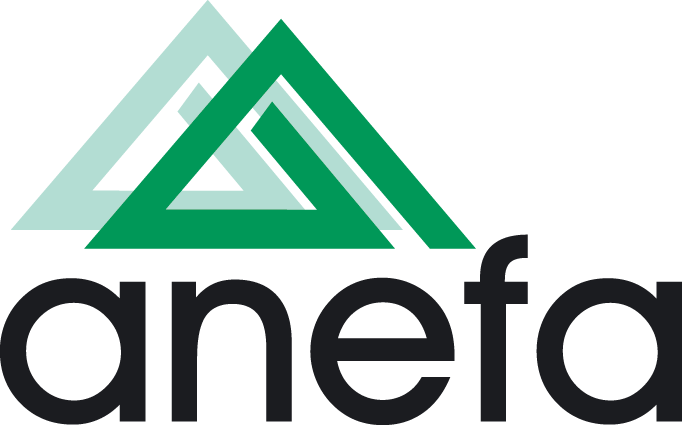 O acto de inscrição implica o pagamento de jóia no valor de 150€       _________________________________                                        __________________________________                             Data                                                                      Assinatura e carimboDeverá enviar esta ficha devidamente preenchida, para a morada abaixo indicadaDados da EmpresaDados da EmpresaDados da EmpresaDados da EmpresaDados da EmpresaEmpresa: Empresa: Empresa: Empresa: Empresa: Responsável a contactar: Responsável a contactar: Responsável a contactar: Responsável a contactar: Responsável a contactar: Morada: Morada: Morada: Morada: Morada: Código Postal: Código Postal: Localidade:Localidade:Localidade:Telf: Fax: Fax: Fax: Telm:E-mail: E-mail: E-mail: Website: Website: NIPC:NIPC:CAE(s):CAE(s):CAE(s):Sector de Actividade (assinale a(s) opção(ões)  Empreiteiro ou Alugador de Máquinas  Exploração Florestal ou Agrícola  Viveirista (florestal / hortofrutícola / ornamental)   Espaços Verdes e Jardinagem  Serviços Técnicos (projectista, consultoria, equipamentos)Sistema de Quotização (Volume de negócios anual)*Valor   1º escalão - ≤ 500.000 €35€  2º escalão - > 500.000€ e ≤ 2.500.00 € 50€  3º escalão - > 2.500.000 €75€*O valor da quota será calculado exclusivamente sobre a facturação referente aos serviços de natureza florestal, agrícola, espaços verdes ou jardinagem. Para o efeito solicitamos o envio de um dos seguintes documentos:•Modelo 22 – Anexo A (Demonstração de resultados);•Modelo 2 IRS: Anexo (Apuramento do rendimento) - Anexo (Demonstração dos resultados líquidos); •IES •Declaração do TOC indicando o valor de faturação respectivo•Declaração sob compromisso de honra, do valor de facturação no ano anteriorEmpresas novas e que por tal não tem ainda o modelo 22 ou o modelo 2 do IRS, ficam sujeitas ao pagamento de quota mínima.Os associados que se recusem a apresentar o volume de facturação, serão enquadrados no valor de quota máximo.*O valor da quota será calculado exclusivamente sobre a facturação referente aos serviços de natureza florestal, agrícola, espaços verdes ou jardinagem. Para o efeito solicitamos o envio de um dos seguintes documentos:•Modelo 22 – Anexo A (Demonstração de resultados);•Modelo 2 IRS: Anexo (Apuramento do rendimento) - Anexo (Demonstração dos resultados líquidos); •IES •Declaração do TOC indicando o valor de faturação respectivo•Declaração sob compromisso de honra, do valor de facturação no ano anteriorEmpresas novas e que por tal não tem ainda o modelo 22 ou o modelo 2 do IRS, ficam sujeitas ao pagamento de quota mínima.Os associados que se recusem a apresentar o volume de facturação, serão enquadrados no valor de quota máximo.